T.C.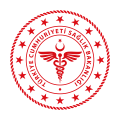 ANKARA VALİLİĞİİL SAĞLIK MÜDÜRLÜĞÜKarar Tarihi	:12.10.2020Karar Sayısı	: 2020/77İL UMUMİ HIFZISSIHHA KURUL KARARIAnkara Valisi Vasip ŞAHİN başkanlığında; Ankara İl Umumi Hıfzıssıhha Kurulu 12.10.2020 tarihinde 1593 sayılı Umumi Hıfzıssıhha Kanunu’nun 23’üncü, 27’nci ve 72’nci maddelerine göre gündemindeki konuları görüşmek üzere olağanüstü toplanarak aşağıdaki kararları almıştır.İçerisinde bulunduğumuz kontrollü sosyal hayat döneminin temel prensipleri olan temizlik, maske ve mesafe kurallarının yanı sıra tüm iş kolları ve yaşam alanları için belirlenen tedbirlere uyulması salgınla mücadelenin başarısı açısından büyük önem arz etmektedir.İçişleri Bakanlığının 10.10.2020 tarih ve 16718 sayılı yazısı çerçevesinde;Konaklama Tesislerinde Uygulanacak Standartlar ve Tedbirler konulu İçişleri Bakanlığının 02.06.2020 tarihli ve 8680 sayılı genelgesi yayımlanmış, süreç içerisinde görülen lüzum üzerine söz konusu genelgeye İçişleri Bakanlığının 01.07.2020 tarihli ve 10507 sayılı genelgesi çerçevesinde  kurulumuzun 03.07.2020 tarih ve 2020/58 sayılı kararıyla Güvenli Turizm Sertifikası başlıklı bölüm eklenmişti.Gelinen aşamada salgınla mücadeleye yönelik olarak İçişleri Bakanlığının 01.07.2020 tarihli ve 10507 sayılı genelgesi ile 50 oda ve üzeri tüm konaklama tesislerince (belediye veya il özel idaresi ruhsatlılar dahil) alınması zorunlu olan Güvenli Turizm Sertifikası 1 Ocak 2021 tarihinden itibaren 30 oda ve üzeri konaklama tesislerince de (belediye veya il özel idaresi ruhsatlılar dahil) alınması zorunlu hale getirilmiş olup İçişleri Bakanlığının 02.06.2020 tarihli ve 8680 sayılı Genelgenin G) Güvenli Turizm Sertifikası başlıklı kısmı aşağıdaki şekilde düzenlenmiştir.“G) GÜVENLİ TURİZM SERTİFİKASICOVİD­19 kapsamında, olağanüstü pandemi koşullarında sağlıklı ve güvenli bir turizmi mümkün kılmak ve alınan tedbirlerin üst seviyede güvenirliliğini sağlayabilmek için; Türkiye Turizm Tanıtım ve Geliştirme Ajansı koordinasyonunda ve www.tga.gov.tr web adresinde belirtilen, uluslararası sertifikasyon kuruluşları tarafından üst düzey sağlık ve hijyen koşullarının konaklama tesislerinde yerine getirildiğini belgeleyen ve aylık denetimlerle devamlılığını sağlamayı hedefleyen ‘Güvenli Turizm Sertifikası’nın Kültür ve Turizm Bakanlığından belgeli olan veya olmayan 30 oda ve üzeri kapasitedeki tüm konaklama tesislerince (belediye veya il özel idaresi ruhsatlılar dahil) alınması zorunludur.Halihazırda 50 oda ve üzeri kapasitedeki konaklama tesislerinin (belediye veya il özel idaresi ruhsatlılar dahil) ‘Güvenli Turizm Sertifikası’ olmadan hiçbir şekilde faaliyetine izin verilmez. Faaliyete yeni geçecek 50 oda ve üzeri kapasitedeki konaklama tesislerinin faaliyete geçmelerini takiben 7 gün içerisinde, 30 oda ile 49 oda arasında kapasitesi bulunan ve faal olan konaklama tesislerinin (belediye veya il özel idaresi ruhsatlılar dahil) 01/01/2021 tarihine kadar, bu tarihten sonra faaliyete yeni geçecek 30 oda ve üzerindeki konaklama tesislerinin ise faaliyete geçmelerini takiben 7 gün içerisinde, Türkiye Turizm Tanıtım ve Geliştirme Ajansı www.tga.gov.tr web adresinde belirtilen sertifika firmalarınca denetlenen ve düzenlenen ‘Güvenli Turizm Sertifikası' koşullarını yerine getirerek, Güvenli Turizm Sertifikasını almaları gerekmektedir.‘Güvenli Turizm Sertifikası’ alma zorunluluğu getirilen konaklama tesislerinin, sertifikasız faaliyet gösterdiğinin veya ikametgah adresi Türkiye sınırları dışında olan, COVID­19 teşhisi konulup sağlık kuruluşunca hastanede tedavisi gerekmediği belirlenen .misafirlerin veya bu misafirle aynı aileden olan veya aynı odada birlikte konaklayan ancak hastalık teşhisi bulunmayan misafirlerin bu Genelgede belirtilen koşullarda konaklamalarının sağlanmadığının tespiti halinde, iş yeri açma ve çalışma ruhsatı ve/veya turizm belgesi iptali dahil her türlü cezai işlemler saklı kalmak kaydıyla, işletme faaliyetlerine son verilir.”Kaymakamlarımız ve ilgili Kurumlarımızca konu hakkında gerekli hassasiyetin gösterilerek uygulamanın yukarıda belirtilen çerçevede eksiksiz bir şekilde yerine getirilmesinin sağlanmasına, ve mağduriyete neden olunmaması, tedbirlere uymayanlara, aykırılığın durumuna göre Kanunun ilgili maddeleri gereğince işlem yapılmasına, konusu suç teşkil eden davranışlara ilişkin Türk Ceza Kanununun 195’inci maddesi kapsamında gerekli adli işlemlerin başlatılmasına,Oy birliği ile karar verildi.